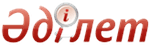 Об утверждении норматива субсидий на единицу закупаемой сельскохозяйственной продукции для производства продуктов ее глубокой переработкиПостановление акимата Акмолинской области от 30 марта 2015 года № А-4/123. Зарегистрировано Департаментом юстиции Акмолинской области 5 мая 2015 года № 4784      Примечание РЦПИ.

      В тексте документа сохранена пунктуация и орфография оригинала.

      В соответствии с приказом Министра сельского хозяйства Республики Казахстан от 26 ноября 2014 года № 3-2/615 "Об утверждении Правил субсидирования затрат перерабатывающих предприятий на закуп сельскохозяйственной продукции для производства продуктов ее глубокой переработки", акимат Акмолинской области ПОСТАНОВЛЯЕТ:

      1. Утвердить норматив субсидий на единицу закупаемой сельскохозяйственной продукции для производства продуктов ее глубокой переработки согласно приложению к настоящему постановлению.

      2. Контроль за исполнением постановления возложить на первого заместителя акима области Отарова К.М.

      3. Настоящее постановление акимата области вступает в силу со дня государственной регистрации в Департаменте юстиции Акмолинской области и вводится в действие со дня официального опубликования.

 Норматив субсидий на единицу закупаемой сельскохозяйственной продукции для производства видов продуктов ее глубокой переработки      Сноска. Приложение - в редакции постановления акимата Акмолинской области от 29.01.2016 № А-2/43 (вводится в действие со дня официального опубликования).


					© 2012. РГП на ПХВ Республиканский центр правовой информации Министерства юстиции Республики Казахстан
				
      Аким области

С.Кулагин
Приложение
к постановлению акимата
Акмолинской области
от 30 марта 2015 года
№ А-4/123Наименование сельскохозяйственной продукции

Наименование продуктов глубокой переработки

Нормативы субсидий,
тенге/литр

Молоко сырое

сливочное масло

12,0

Молоко сырое

сыр твердый

20,0

